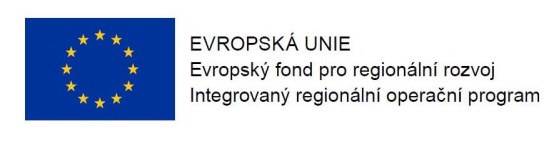 Program semináře k 11. a 12. výzvě v IROP„Sociální podnikání“ Datum:				10. 11. 2015	Místo konání:  	Krajský úřad Středočeského kraje, zasedací místnost zastupitelstva, Zborovská 11, Praha 5Zahájení:			10. 11. 2015, 9:30 hodinPředpokládané ukončení:	13:00 hodin9:00 – 9:30	Prezence účastníků	9:30 – 10:00	Zahájení, představení Integrovaného regionálního operačního programu, rolí Řídicího orgánu IROP a Centra pro regionální rozvoj České republiky10:00 – 11:15	11. výzva IROP „Sociální podnikání pro sociálně vyloučené lokality“ a		12. výzva IROP „Sociální podnikání“ – parametry výzev, podporované   aktivity, způsobilé výdaje, povinné přílohy žádosti o podporu, dotazy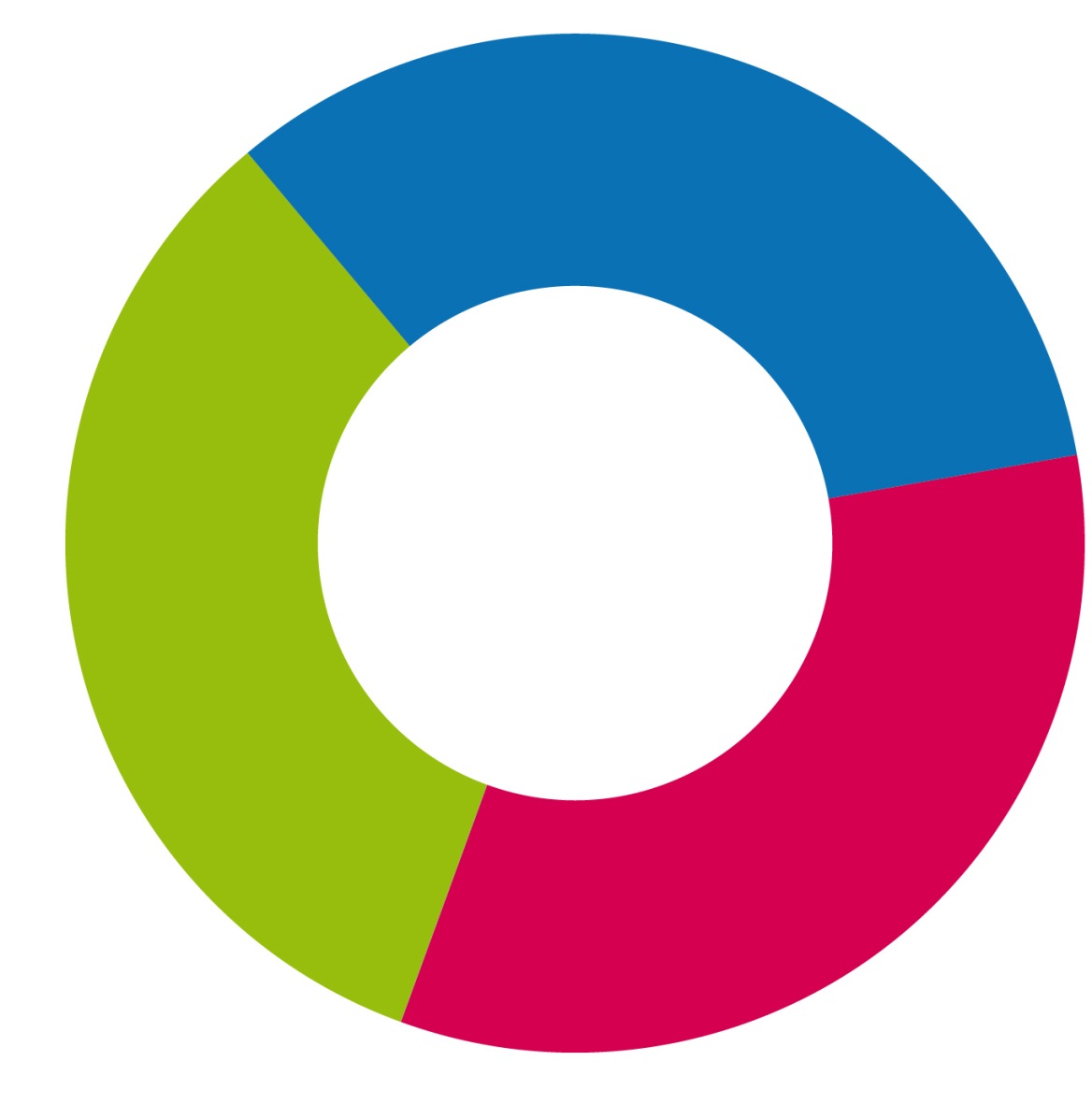 11:15 – 12:45	Základní informace o aplikaci MS2014+, systém hodnocení projektů a další administrace projektu, kontrola výběrových a zadávacích řízení12:45 – 13:00	Výzvy Operačního programu Zaměstnanost v sociálním podnikání13:00	Závěr